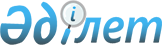 Еуразиялық экономикалық комиссия Кеңесінің кейбір шешімдеріне өзгерістер енгізу туралыЕуразиялық экономикалық комиссия Кеңесінің 2015 жылғы 28 сәуірдегі № 22 шешімі
      2014 жылғы 29 мамырдағы Еуразиялық экономикалық одақ туралы шарттың 45-бабына сәйкес Еуразиялық экономикалық комиссияның Кеңесі шешті:
      1. Еуразиялық экономикалық одақтың Сыртқы экономикалық қызметінің бірыңғай тауар номенклатурасына және Еуразиялық экономикалық одақтың Бірыңғай кедендік тарифіне (Еуразиялық экономикалық комиссия Кеңесінің 2012 жылғы 16 шілдедегі № 54 шешіміне қосымша) мынадай өзгерістер енгізілсін:
      а) Еуразиялық экономикалық одақтың Сыртқы экономикалық қызметінің бірыңғай тауар номенклатурасынан кіші қосалқы позиция № 1 қосымшаға сәйкес алып тасталсын;
      б) Еуразиялық экономикалық одақтың Сыртқы экономикалық қызметінің бірыңғай тауар номенклатурасына кіші қосалқы позициялар № 2 қосымшаға сәйкес  енгізілсін;
      в) Еуразиялық экономикалық одақтың Бірыңғай кедендік тарифінің кедендік әкелу баждарының мөлшерлемелері № 3 қосымшаға сәйкес белгіленсін. 
      2. Еуразиялық экономикалық комиссияның Алқасы Еуразиялық экономикалық қоғамдастықтың Мемлекетаралық Кеңесінің (Кеден одағы Жоғары органының) 2009 жылғы 27 қарашадағы № 18 шешімімен бекітілген Еуразиялық экономикалық комиссияның Кеңесі оларға қатысты кедендік әкелу бажының мөлшерлемесін өзгерту жөнінде шешім қабылдайтын Сезімтал тауарлар тізбесіне өзгерістер енгізу туралы  Жоғары Еуразиялық экономикалық кеңес шешімінің жобасын әзірлесін.     
      Көрсетілген Тізбеге өзгерістер енгізілгенге дейін осы Шешімге № 3 қосымшада көзделген тауарларға қатысты кедендік әкелу баждарының мөлшерлемелерін өзгерту туралы шешімдерді Еуразиялық экономикалық комиссияның Кеңесі қабылдайды. 
      3. Өтпелі кезең ішінде Армения Республикасы Еуразиялық экономикалық комиссия Кеңесінің 2014 жылғы 10 желтоқсандағы № 113 шешімімен бекітілген Еуразиялық экономикалық одақтың Бірыңғай кедендік тарифінің мөлшерлемелерінен ерекшеленетін кедендік әкелу баждарының мөлшерлемелерін қолданатын Тауарлар және мөлшерлемелер тізбесіне № 4 қосымшаға сәйкес өзгеріс енгізілсін.   
      4. Осы Шешім ресми жарияланған күнінен бастап күнтізбелік 30 күн өткен соң күшіне енеді. 
      Еуразиялық экономикалық комиссия Кеңесінің мүшелері: Еуразиялық экономикалық одақтың Сыртқы экономикалық қызметінің бірыңғай тауар номенклатурасынан алып тасталатын КІШІ ҚОСАЛҚЫ ПОЗИЦИЯ Еуразиялық экономикалық одақтың Сыртқы экономикалық қызметінің бірыңғай тауар номенклатурасына енгізілетін КІШІ  ҚОСАЛҚЫ ПОЗИЦИЯЛАР Еуразиялық экономикалық одақтың Бірыңғай кедендік тарифінің кедендік әкелу баждарының МӨЛШЕРЛЕМЕЛЕРІ  Өтпелі кезең ішінде Армения Республикасы Еуразиялық экономикалық одақтың Бірыңғай кедендік тарифінің мөлшерлемелерінен ерекшеленетін кедендік әкелу баждарының мөлшерлемелерін қолданатын Тауарлар және мөлшерлемелер тізбесіне енгізілетін ӨЗГЕРІС
      ЕАЭО СЭҚ ТН "3920 20 210 0" коды бар позиция мынадай мазмұндағы позициялармен ауыстырылсын:
					© 2012. Қазақстан Республикасы Әділет министрлігінің «Қазақстан Республикасының Заңнама және құқықтық ақпарат институты» ШЖҚ РМК
				
Армения РеспубликасынанВ. Габриелян
Беларусь РеспубликасынанВ. Матюшевский
Қазақстан РеспубликасынанБ. Сағынтаев
Ресей ФедерациясынанИ. ШуваловЕуразиялық экономикалық
комиссия Кеңесінің 2015 жылғы
23 сәуірдегі № 21 шешіміне
№ 1 ҚОСЫМША
СЭҚ ТН коды
Позиция атауы
Позиция атауы
Қосымша өлшем бірлігі
3920 20 210 0
– – –
биаксиальді бағдарланғандар
–Еуразиялық экономикалық
комиссия Кеңесінің 2015 жылғы
23 сәуірдегі № 21 шешіміне
№ 2 ҚОСЫМША 
СЭҚ ТН
коды
Позиция атауы
Позиция атауы
Қосымша өлшем бірлігі
3920 20 210
– – –
биаксиальді бағдарланғандар:
3920 20 210 1
– – – –
электрлік конденсаторларды шығару үшін пленка5)
–
3920 20 210 9
– – – –
өзгелері
–Еуразиялық экономикалық
комиссия Кеңесінің 2015 жылғы
23 сәуірдегі № 21 шешіміне
№ 3 ҚОСЫМША
СЭҚ ТН
коды
Позиция атауы
Позиция атауы
кедендік әкелу бажының мөлшерлемесі (кеден құнының пайызымен не еуромен не АҚШ долларымен)
3920 20 210 1
– – – –
электрлік конденсаторларды шығару үшін пленка5)
0
3920 20 210 9
– – – –
өзгелері
7,7Еуразиялық экономикалық
комиссия Кеңесінің 2015 жылғы
23 сәуірдегі № 21 шешіміне
№ 4 ҚОСЫМША
СЭҚ ТН коды
Позиция атауы
Кедендік әкелу бажының мөлшерлемесі
(кеден құнының пайызымен не еуромен не АҚШ долларымен)*
Кедендік әкелу бажының мөлшерлемесі
(кеден құнының пайызымен не еуромен не АҚШ долларымен)*
Кедендік әкелу бажының мөлшерлемесі
(кеден құнының пайызымен не еуромен не АҚШ долларымен)*
Кедендік әкелу бажының мөлшерлемесі
(кеден құнының пайызымен не еуромен не АҚШ долларымен)*
Кедендік әкелу бажының мөлшерлемесі
(кеден құнының пайызымен не еуромен не АҚШ долларымен)*
Кедендік әкелу бажының мөлшерлемесі
(кеден құнының пайызымен не еуромен не АҚШ долларымен)*
Кедендік әкелу бажының мөлшерлемесі
(кеден құнының пайызымен не еуромен не АҚШ долларымен)*
Кедендік әкелу бажының мөлшерлемесі
(кеден құнының пайызымен не еуромен не АҚШ долларымен)*
СЭҚ ТН коды
Позиция атауы
2015 жылға
2016 жылға
2017 жылға
2018 жылға
2019 жылға
2020 жылға
2021 жылға
2022 жылға
3920 20 210 1
– – – – электрлік конденсаторларды шығару үшін пленка5)
0
0
0
2
4
БКТ мөлшерлемесі
БКТ мөлшерлемесі
БКТ мөлшерлемесі
3920 20 210 9
– – – – өзгелері
0
0
0
2
4
БКТ мөлшерлемесі
БКТ мөлшерлемесі
БКТ мөлшерлемесі